Классный час на тему: «Слово не стела – вылетит, не поймаешь».Цель: Формирование культуры речи школьников и воспитание умения держать слово, выполнять свои обещания, а также убеждение учащихся в том, что это является одним из прекраснейших качеств человеческого характера.Задачи: Показать значение, роль и свойства слова, обратить внимание на обещание данное человеком.Развивать логическое мышление, память, внимание, воображение.Воспитывать положительное отношение к ценностям российской культуры, формировать положительные качества личности человека.Ход урока.- Учитель: Дорогие ребята! Посмотрите друг другу в глаза, улыбнитесь, передайте частичку своего хорошего настроения другому. Вот видите, от ваших улыбок в классе стало уютнее и светлее. Ну, что сыграем в игру, подскажи словечко?Игра «Подскажи словечко”, угадайте волшебные слова. 
Растает даже ледяная глыба
От слова тёплого… (спасибо).
Зазеленеет старый пень,
Когда услышит … (добрый день).
Если больше есть не в силах,
Скажем мы за то … (спасибо).
Мальчик вежливый и развитый
Говорит при встрече… (здравствуйте).
Когда нас бранят за шалости,
Мы говорим … (извините, пожалуйста).
И во Франции, и в Дании
На прощанье говорят … (до свидания).
Встретил Витю я соседа,
Встреча грустная была.
На меня, он как торпеда,
Налетел из-за угла.
Но представьте, зря от Вити
Ждал я слова … (извините).
Дед про внучку говорил:
Экая досада! Я портфель ей подарил.
Вижу, очень рада.
Но нельзя ж молчать как рыба,
Ну, сказала бы … (спасибо).Учитель: Дети, скажите, какие это слова? Для того, чтобы быть вежливыми, вы должны как можно чаще пользоваться волшебными словами. От этих слов становится теплее, радостнее, светлее на душе. В слове заключается великая сила, они могут совершить чудо, поэтому их называют “волшебными”.Достаточно ли знать только вежливые слова, чтобы быть вежливыми?Что мы можем узнать о человеке по его речи? Можно ли говорить о культуре речи того, кто обращается к другим по кличкам и прозвищам? А имеет ли сказанное слово свою силу?Сообщение темы: Тема нашего классного часа: «Слово не стрела – вылетит, не поймаешь»Учитель: На вашем столе лежат шарики. Попробуйте надуть их, а что получится, если в шарик попадёт слишком много воздуха?Да вы правы. Шарик просто лопнет. Так и слова, которые вы говорите, могут просто превратиться в воздух. Послушайте внимательно рассказ, который я вам прочитаю.Учитель читает рассказ, в основе которого лежит случай из жизни.Отец Димы в конце каждой недели, как обычно, просматривает дневник сына. Вот и сегодня, перевернув последнюю заполненную страницу, он удовлетворенно замети:- За прошедшую неделю ты сумел три “тройки” исправить на “четверку”, это похвально. Даже некоторые “четверки” приблизились к “пятеркам”! Вообщем, я вижу, что тебе можно доверять.- А ты папа разве сомневался во мне? – Спросил Дима.- В этом я очень похож на тебя.- Да если бы все умели выполнять свои обещания, умели держать данные слова, то жизнь бы стала намного лучше и светлей,- улыбнулся отец.– Давай–ка в честь твоих успехов послушаем хорошую музыку. Я купил новые диски, так что, неси сюда магнитофон! Однако Ильдар не спешил вставать с места.- Так что это, сынок, медлишь? Ну, давай, давай скорее! Новые песни хотят торжественно звучать!- Папа, извини, но я одолжил магнитофон Андрею, - сказал Дима. – Он попросил на один день, а сегодня уже четвертый пошёл…- Так ты ему хоть напомнил?- Да дважды, - ответил мальчик виноватым тоном, - я сейчас сбегаю к нему и заберу сам.- Хорошо. Иди, - согласился отец. – По этому случаю у нас говорят: “Слово не стрела - вылетит, не поймаешь”Вопросы для обсуждения.- Вы стали свидетелями двух жизненных случаев. О чём шёл разговор в первом случае?- О том, что у Димы были “тройки” и он их исправил. Отец был рад этому.- О чем же шел разговор во втором случае?- О том, что Андрей не сдержал своего слова.- Итак, о чем же мы сегодня поговорим с вами?- О том, как важно уметь держать свое слово, быть верным своему слову. Физкультминутка«Канат»Работа по теме урока- Как можно по другому назвать умение быть верным своему слову? - Как вы считаете, а какая это черта характера?- Проявление последовательности в чем-либо, последовательность в делах, умение выполнять свое обещание, порядочность…(На доску вывешивается схема)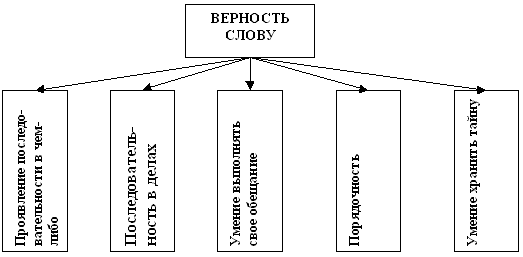 - Какие поговорки и пословицы знаете об умении быть верным своему слову?Ответы.Слово – не воробей, вылетит – не поймаешь.
Слово не стрела, а сердце язвит. Не ножа бойся, языка. Бритва скребет, а слово режет.
Гнилое слово – от гнили в душе. 
- А вот что, говорят пословицы других народов мир (на доске):Слово мужчины – кремень! Клятва – зерцало чести! Неверность обещанию – ступень к измене.Сказанное слово – вбитый кол. Прежде чем сказать слово – тщательно пережуй его во рту (Камбоджа).Слово лучше потерять, чем не сдержать.Сказать другу неверное слово – обмануть себя на всю жизнь (Финляндия).Дать обещание – быть в долгу (Африка).- Как вы думаете, почему в поговорке сказано: “Слово мужчины – кремень!”, а не слово женщины?- Издревле на мужчину возлагалась большая ответственность. Он общался с людьми, был добытчиком, обеспечивал семью и т.п….- Кого из своих товарищей, близких и родных вы можете назвать способными быть верным своему слову?- Каким людям свойственно быть верным своему слову?- Это свойственно умным, добропорядочным, дисциплинированным.- В народе бытует поговорка: “ Слово не стрела – вылетит не поймаешь”. Что нужно сделать, чтобы в себе воспитать ответственность, к слову, которое ты даёшь?- Если не сможешь выполнить данное обещание, объяснить причину этого, извиниться.- Как называют тех, кто не выполняет свое обещание, не верен своему слову?- Лгун, обманщик, лжец.- Какие персонажи, характеризующие таких людей, знаете вы в устном народном творчестве?- Древние арабские мыслители говорили, что четыре вещи невозможно вернуть назад?- Сказанное слово, выпущенную стрелу, прошедшую жизнь, упущенный шанс.- Древние арабы считали, что четыре вещи являются гарантом благополучия для людей. Что именно?- Верность своему слову и своим обещаниям. Чувство меры в каждом деле. Усердие в профессии. Умение хранить тайну.Коллективный  коллаж«Слово не стрела – вылетит, не поймаешь»Итог классного часа- О чем мы говорили на сегодняшнем уроке?- Какие выводы из этого вы сделали?- Подумайте, может кто-то из вас готов дать нам какое-нибудь обещание и выполнить его?